AufgabenformularStandardillustrierende Aufgaben veranschaulichen beispielhaft Standards für Lehrkräfte, Lernende und Eltern. Aufgabe und Material DVD: Death of a Superhero. Am Ende eines viel zu kurzen Tages – 3.31’ – 5.05’Sieh dir die Szene an und notiere, was passiert (Handlung) und welche Musik sowie Geräusche eingesetzt werden. Beschreibe ausgehend von deinen Notizen in der rechten Spalte, wie der Einsatz der Musik sowie der Geräusche auf dich wirkt.  LISUM 2017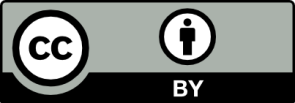 Erwartungshorizontzu 1.:zu 2.: Hintergrundgeräusche wirken dramatisierend bzw. bauen Spannung auf; Atemgeräusche spiegeln Anspannung und Angst; Stimme aus dem Hintergrund bzw. Stimme der Krankenschwester wirkt beängstigend, vermittelt Unsicherheit, lasziv. Didaktischer KommentarIm vorangegangenen Unterricht erhielten die Schülerinnen und Schüler Gelegenheit, die Wirkung filmischer Gestaltungsmittel in Filmen kennenzulernen und zu beschreiben. LISUM 2017FachDeutschDeutschDeutschName der Aufgabe Deutsch_mit Texten und Medien umgehen_F_Wirkung von Musik und GeräuschenDeutsch_mit Texten und Medien umgehen_F_Wirkung von Musik und GeräuschenDeutsch_mit Texten und Medien umgehen_F_Wirkung von Musik und GeräuschenKompetenzbereichMit Texten und Medien umgehen – Texte in anderer medialer Form erschließenMit Texten und Medien umgehen – Texte in anderer medialer Form erschließenMit Texten und Medien umgehen – Texte in anderer medialer Form erschließenKompetenzFilme, Hörtexte, Inszenierungen u. Ä. untersuchenFilme, Hörtexte, Inszenierungen u. Ä. untersuchenFilme, Hörtexte, Inszenierungen u. Ä. untersuchenNiveaustufe(n)FFFStandardDie Schülerinnen und Schüler können die Wirkung medialer Gestaltungsmittel auf sich selbst beschreiben. De-K11.1 F Die Schülerinnen und Schüler können die Wirkung medialer Gestaltungsmittel auf sich selbst beschreiben. De-K11.1 F Die Schülerinnen und Schüler können die Wirkung medialer Gestaltungsmittel auf sich selbst beschreiben. De-K11.1 F ggf. Themenfeldggf. Bezug Basiscurriculum (BC) oder übergreifenden Themen (ÜT)BC SprachbildungBC MedienbildungBC SprachbildungBC MedienbildungBC SprachbildungBC Medienbildungggf. Standard BCDie Schülerinnen und Schüler können Einzelinformationen aus medial vermittelten Texten (z. B. Hörbuch, Film) aufgabengeleitet ermitteln und wiedergeben. SB-K1.1 D Die Schülerinnen und Schüler können das von ihnen genutzte Medienangebot beschreiben. MB-K5.1 D Die Schülerinnen und Schüler können Gestaltungselemente medialer Angebote und deren Wirkung exemplarisch beschreiben. MB-K5.2 D Die Schülerinnen und Schüler können Einzelinformationen aus medial vermittelten Texten (z. B. Hörbuch, Film) aufgabengeleitet ermitteln und wiedergeben. SB-K1.1 D Die Schülerinnen und Schüler können das von ihnen genutzte Medienangebot beschreiben. MB-K5.1 D Die Schülerinnen und Schüler können Gestaltungselemente medialer Angebote und deren Wirkung exemplarisch beschreiben. MB-K5.2 D Die Schülerinnen und Schüler können Einzelinformationen aus medial vermittelten Texten (z. B. Hörbuch, Film) aufgabengeleitet ermitteln und wiedergeben. SB-K1.1 D Die Schülerinnen und Schüler können das von ihnen genutzte Medienangebot beschreiben. MB-K5.1 D Die Schülerinnen und Schüler können Gestaltungselemente medialer Angebote und deren Wirkung exemplarisch beschreiben. MB-K5.2 D AufgabenformatAufgabenformatAufgabenformatAufgabenformatoffen	xoffen	xhalboffen	geschlossen	Erprobung im Unterricht:Erprobung im Unterricht:Erprobung im Unterricht:Erprobung im Unterricht:Datum Datum Jahrgangsstufe: Schulart: VerschlagwortungLiteraturverfilmung, Texte unterschiedlicher medialer FormLiteraturverfilmung, Texte unterschiedlicher medialer FormLiteraturverfilmung, Texte unterschiedlicher medialer FormSpielzeitHandlungMusik, GeräuscheWirkung3.31’ –5.05’SpielzeitHandlungMusik, Geräusche3.31’ – 4.03’Donald liegt im BestrahlungsgerätWechsel zur Comichandlung – KrankenschwesterHintergrundmusikAtem- und GerätegeräuscheStimme im HintergrundStimme der Krankenschwester (= gleiche Stimme wie Stimme im Hintergrund)